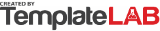 RISK PROBABILITY AND IMPACT MATRIXRISK PROBABILITY AND IMPACT MATRIXRISK PROBABILITY AND IMPACT MATRIXRISK PROBABILITY AND IMPACT MATRIXRISK PROBABILITY AND IMPACT MATRIXRISK PROBABILITY AND IMPACT MATRIXRISK PROBABILITY AND IMPACT MATRIXRISK PROBABILITY AND IMPACT MATRIXRISK PROBABILITY AND IMPACT MATRIXRISK PROBABILITY AND IMPACT MATRIXRISK PROBABILITY AND IMPACT MATRIXRISK PROBABILITY AND IMPACT MATRIXRISK PROBABILITY AND IMPACT MATRIXThreats: High-risk (RED boxes) are priority and need a hard-line response; Medium-risk (ORANGE boxes) are optional to initiate response; Low-risk (BLUE boxes) should be only monitored. 
Opportunities: Lucrative (RED boxes) are the ones to pursue first as they offer the most benefit; MId-level (Orange boxes) are the ones that could call to an action; Low-level to be monitored.Threats: High-risk (RED boxes) are priority and need a hard-line response; Medium-risk (ORANGE boxes) are optional to initiate response; Low-risk (BLUE boxes) should be only monitored. 
Opportunities: Lucrative (RED boxes) are the ones to pursue first as they offer the most benefit; MId-level (Orange boxes) are the ones that could call to an action; Low-level to be monitored.Threats: High-risk (RED boxes) are priority and need a hard-line response; Medium-risk (ORANGE boxes) are optional to initiate response; Low-risk (BLUE boxes) should be only monitored. 
Opportunities: Lucrative (RED boxes) are the ones to pursue first as they offer the most benefit; MId-level (Orange boxes) are the ones that could call to an action; Low-level to be monitored.Threats: High-risk (RED boxes) are priority and need a hard-line response; Medium-risk (ORANGE boxes) are optional to initiate response; Low-risk (BLUE boxes) should be only monitored. 
Opportunities: Lucrative (RED boxes) are the ones to pursue first as they offer the most benefit; MId-level (Orange boxes) are the ones that could call to an action; Low-level to be monitored.Threats: High-risk (RED boxes) are priority and need a hard-line response; Medium-risk (ORANGE boxes) are optional to initiate response; Low-risk (BLUE boxes) should be only monitored. 
Opportunities: Lucrative (RED boxes) are the ones to pursue first as they offer the most benefit; MId-level (Orange boxes) are the ones that could call to an action; Low-level to be monitored.Threats: High-risk (RED boxes) are priority and need a hard-line response; Medium-risk (ORANGE boxes) are optional to initiate response; Low-risk (BLUE boxes) should be only monitored. 
Opportunities: Lucrative (RED boxes) are the ones to pursue first as they offer the most benefit; MId-level (Orange boxes) are the ones that could call to an action; Low-level to be monitored.Threats: High-risk (RED boxes) are priority and need a hard-line response; Medium-risk (ORANGE boxes) are optional to initiate response; Low-risk (BLUE boxes) should be only monitored. 
Opportunities: Lucrative (RED boxes) are the ones to pursue first as they offer the most benefit; MId-level (Orange boxes) are the ones that could call to an action; Low-level to be monitored.Threats: High-risk (RED boxes) are priority and need a hard-line response; Medium-risk (ORANGE boxes) are optional to initiate response; Low-risk (BLUE boxes) should be only monitored. 
Opportunities: Lucrative (RED boxes) are the ones to pursue first as they offer the most benefit; MId-level (Orange boxes) are the ones that could call to an action; Low-level to be monitored.Threats: High-risk (RED boxes) are priority and need a hard-line response; Medium-risk (ORANGE boxes) are optional to initiate response; Low-risk (BLUE boxes) should be only monitored. 
Opportunities: Lucrative (RED boxes) are the ones to pursue first as they offer the most benefit; MId-level (Orange boxes) are the ones that could call to an action; Low-level to be monitored.Threats: High-risk (RED boxes) are priority and need a hard-line response; Medium-risk (ORANGE boxes) are optional to initiate response; Low-risk (BLUE boxes) should be only monitored. 
Opportunities: Lucrative (RED boxes) are the ones to pursue first as they offer the most benefit; MId-level (Orange boxes) are the ones that could call to an action; Low-level to be monitored.Threats: High-risk (RED boxes) are priority and need a hard-line response; Medium-risk (ORANGE boxes) are optional to initiate response; Low-risk (BLUE boxes) should be only monitored. 
Opportunities: Lucrative (RED boxes) are the ones to pursue first as they offer the most benefit; MId-level (Orange boxes) are the ones that could call to an action; Low-level to be monitored.Threats: High-risk (RED boxes) are priority and need a hard-line response; Medium-risk (ORANGE boxes) are optional to initiate response; Low-risk (BLUE boxes) should be only monitored. 
Opportunities: Lucrative (RED boxes) are the ones to pursue first as they offer the most benefit; MId-level (Orange boxes) are the ones that could call to an action; Low-level to be monitored.Threats: High-risk (RED boxes) are priority and need a hard-line response; Medium-risk (ORANGE boxes) are optional to initiate response; Low-risk (BLUE boxes) should be only monitored. 
Opportunities: Lucrative (RED boxes) are the ones to pursue first as they offer the most benefit; MId-level (Orange boxes) are the ones that could call to an action; Low-level to be monitored.IMPACTIMPACTIMPACTIMPACTIMPACTIMPACTIMPACTIMPACTIMPACTIMPACTTHREATSTHREATSTHREATSTHREATSTHREATSOPPORTUNITIESOPPORTUNITIESOPPORTUNITIESOPPORTUNITIESOPPORTUNITIESPROBABILITYAlmost Certain
80-100%0.900.090.180.360.540.720.720.540.360.180.09PROBABILITYLikely
60-80%0.700.070.140.280.420.560.560.420.280.140.07PROBABILITYPossible
30-60%0.450.0450.090.180.270.360.360.270.180.090.045PROBABILITYUnlikely
10-30%0.200.020.040.080.120.160.160.120.080.040.02PROBABILITYVery Unlikely
<10%0.050.0050.010.020.030.040.040.030.020.010.0050.100.200.400.600.800.800.600.400.200.10<2%2-5%5-10%10-20%>20%>20%10-20%5-10%2-5%<2%Budget Over RunBudget Over RunBudget Over RunBudget Over RunBudget Over RunAdditional RevenueAdditional RevenueAdditional RevenueAdditional RevenueAdditional Revenue© TemplateLab.com© TemplateLab.com© TemplateLab.com© TemplateLab.com